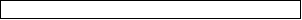 NameTest DateStatusKyohei Akiyama20-Apr-2015Alain Lamy21-Apr-2015Brad Annis22-Apr-2015Dale Force23-Apr-2015Dmitry Marareskul24-Apr-2015Dan Oltrogge09-Apr-2015SuccessDave Vallado27-Apr-2015Dave Finkleman28-Apr-2015Fran Martinez29-Apr-2015Joe Hashmall30-Apr-2015Juan Raymond01-May-2015Jürgen Fertig04-May-2015Karen Richon05-May-2015Byoung-Sun Lee06-May-2015Ma Chaowei07-May-2015Patrick Zimmerman08-May-2015Reinhard Kiehling09-May-2015Tim Flohrer10-May-2015David Berry17-Apr-2015Success